Week 9 – Day 4 – Reading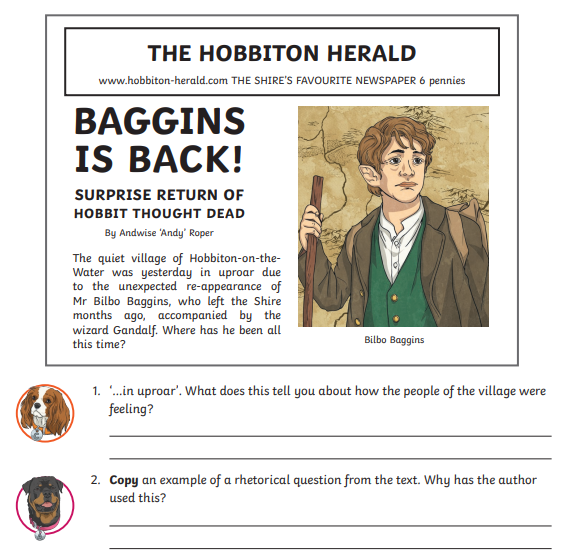 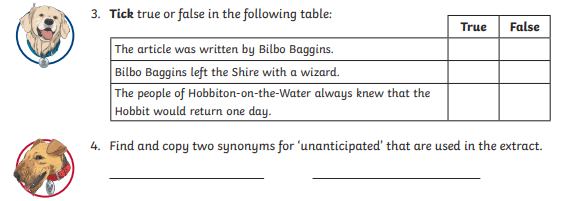 